Please provide a brief description of your relevant professional experience (with examples) to demonstrate that you have covered the practice activities (PAs) & LOs listed.These practice activities below must be demonstrated as a registered pharmacist.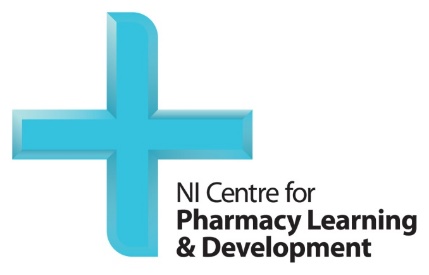 Name of pharmacist:  PSNI registration number: PA Brief description of relevant professional experience (with examples)Examples should demonstrate the following FP1 LOs:Medication reviews(demonstrating a range of patient types with multi-morbidities and polypharmacy)1, 2, 3, 4, 5, 6, 9, 10, 11, 12, 13, 14, 16, 17, 21, 25, 28, 29, 30, 31, 33, 34, 35, 41, 47, 49Accurate completion of health / medication records(in accordance with GDPR)39Accurate provision of person-centred information(in response to queries relating to medicines or symptoms)1, 2, 3, 5, 6, 10, 12, 16, 17, 30PHARMACIST DECLARATION:I declare that the information I have provided in my SPE is a true and accurate reflection of my professional experience and meets the quality criteria for validity and authenticity.Signed (pharmacist):				Date: